Тема недели: «Насекомые»с 11.05.20 по 15.05.20Предварительно дать представление о насекомых. (В помощь интернет, энциклопедии) Видеоролик «Насекомые» https://youtu.be/kre1UCB8kOE2. Прочитать и выучить стихотворение А. Л. Барто "Мы не заметили жука", ответить на вопросы:Мы не заметили жука — Агния Барто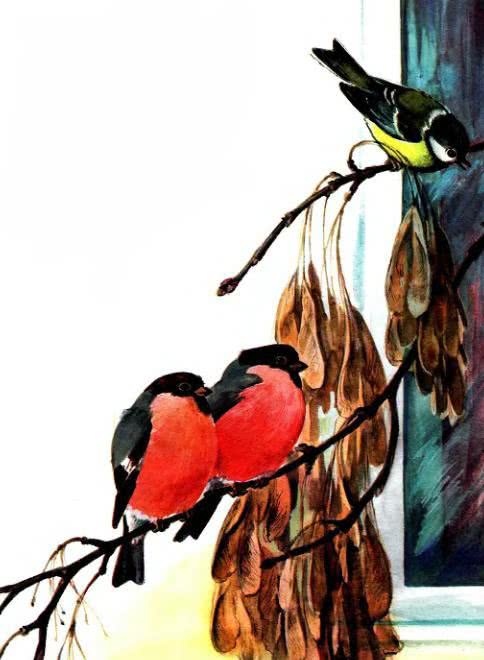 Мы не заметили жука.
И рамы зимние закрыли,
А он живой,
Он жив пока,
Жужжит в окне,
Расправив крылья…И я зову на помощь маму:
— Там жук живой!
Раскроем раму!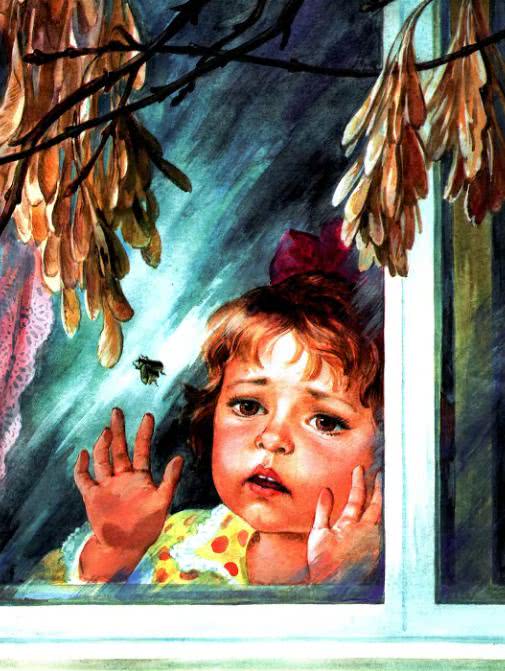 - О чем говорится в стихотворении?- О чём попросила маму девочка?3.Чтение художественной литературы: В. Сутеев «Под грибом», К. И. Чуковский «Муха - цокотуха», «Тараканище»; сказка Д. Мамина-Сибиряка "Сказка про Комара Комаровича – Длинный нос и про Мохнатого Мишу – Короткий хвост" (по программе, произведения из книги «Лесная мозаика» В.Зотова: «Кузнечик», «Майский жук», К. Ушинский «Пчёлки на разведках», Г. Скребицкий «Счастливый жучок», Г. Глушнёв «Кузнечик и кузнечики», Г. Х. Андерсен «Дюймовочка»,4. Прослушивание аудиозаписи М. Римского-Корсакова «Полет шмеля».5.Дидактические упражнения и игры:• "Скажи ласково"- Комар – комарик;- Муха-мушка,- жук – жучок,- паук – паучок и т. д• Дидактическая игра «Четвёртый лишний»Выделите лишнюю картинку, объясните свой выбор:заяц, ёж, лиса, шмель;трясогузка, паук, скворец, сорока;бабочка, стрекоза, енот, пчела;кузнечик, божья коровка, воробей, майский жук;пчела, стрекоза, шмель, бабочка;таракан, муха, пчела, майский жук;стрекоза, кузнечик, пчела, божья коровка.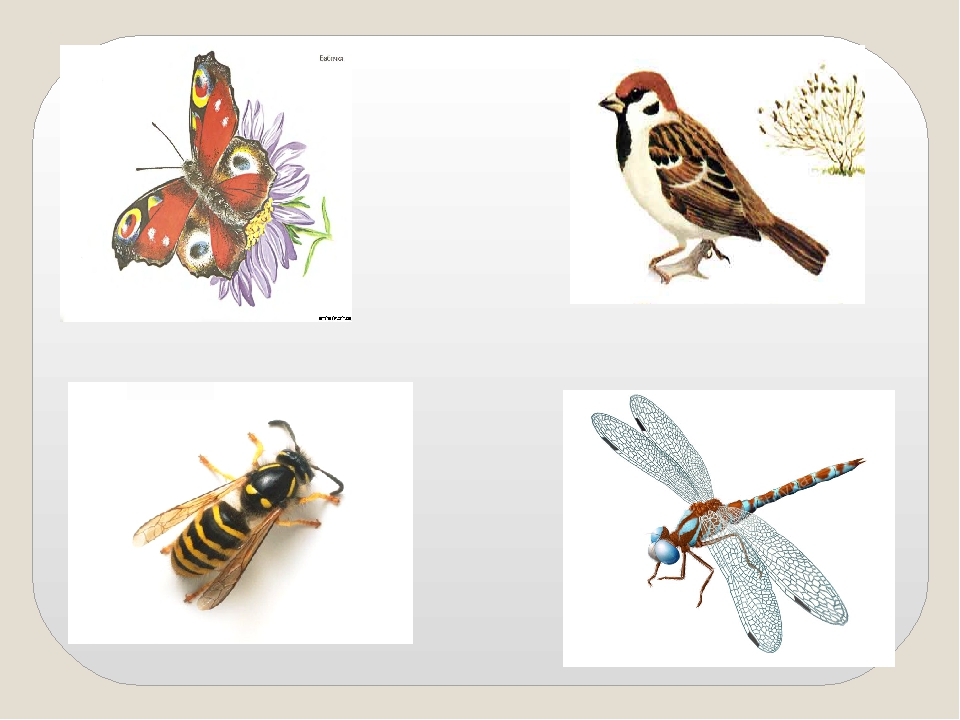 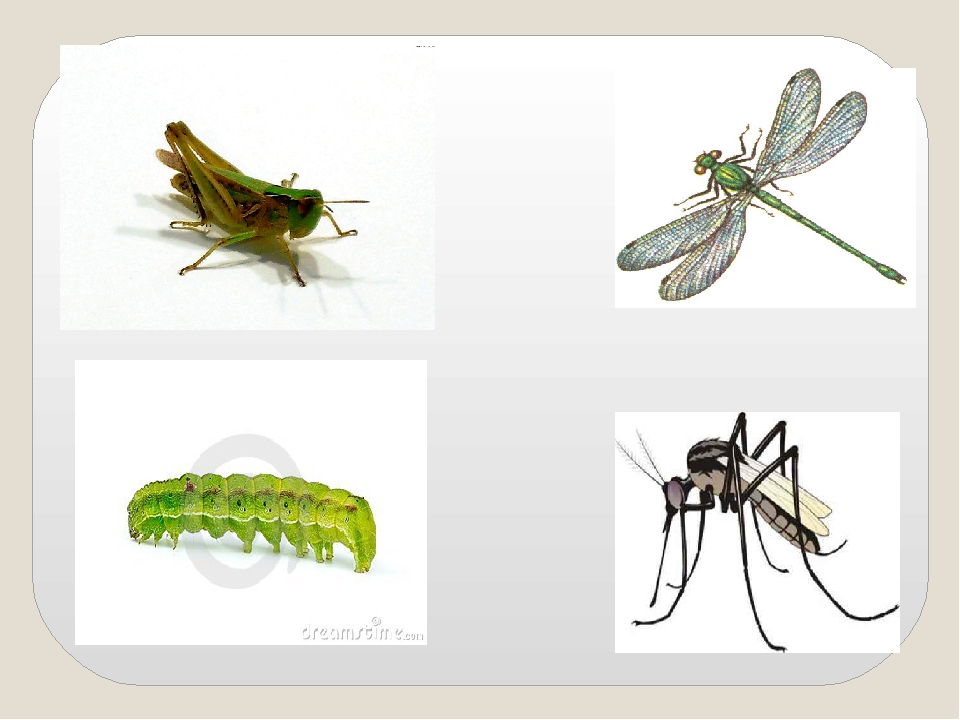 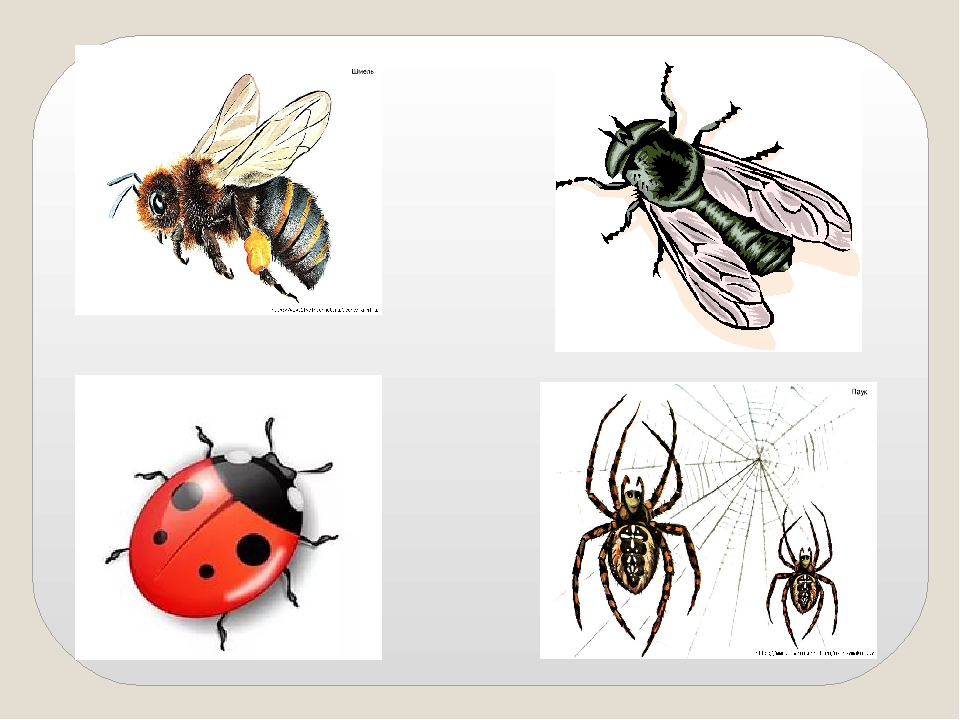 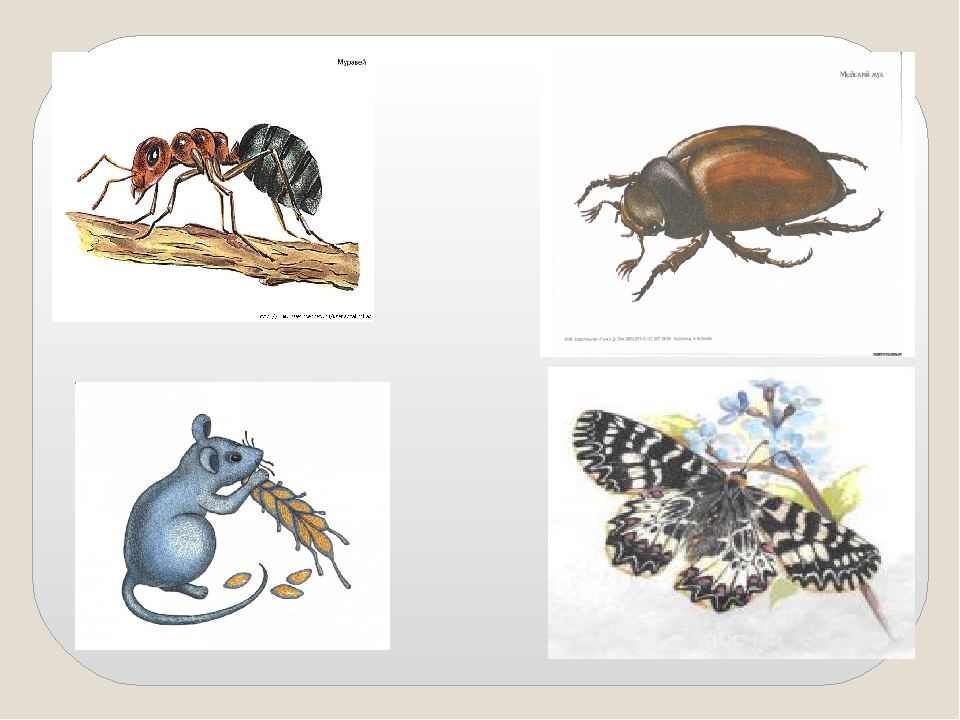 • Дидактическая игра «Где, чей домик»Необходимо каждому насекомому подобрать свой домик:• муравью-муравейник;• пауку-паутинка;• пчеле-улей;• бабочке-цветок.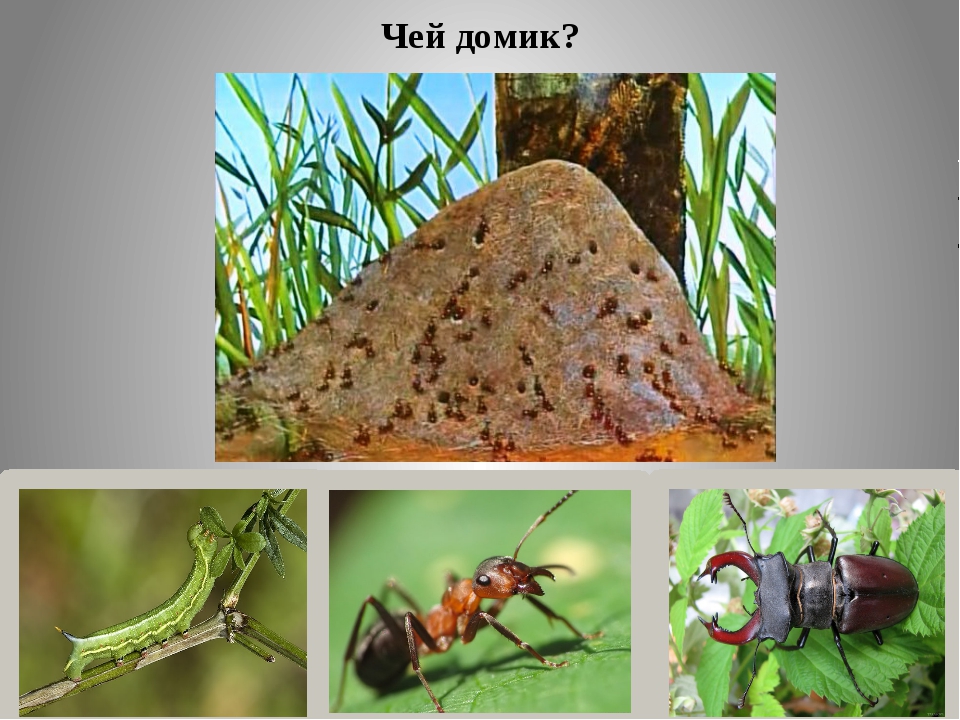 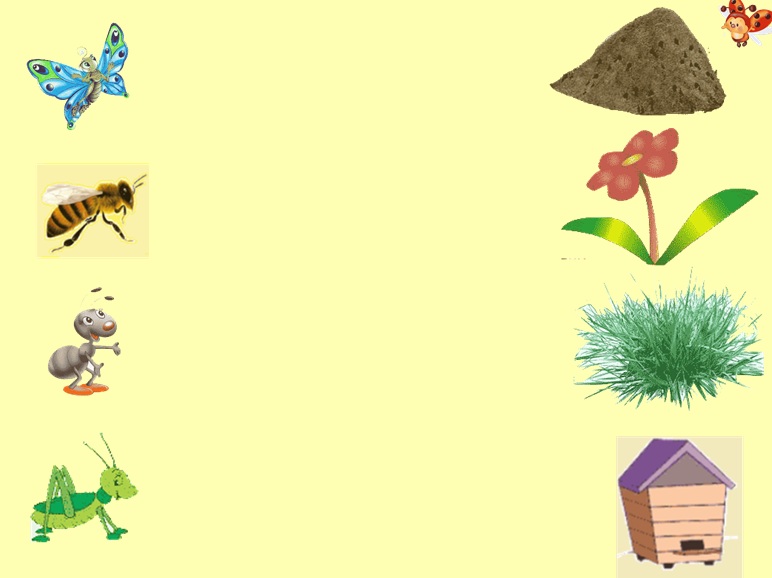 • Дидактическая игра «Закончи предложение»- Майский жук большой, а божья коровка (маленькая).- У майского жука крылья короткие, а у стрекозы (длинные).- У жука усы толстые, а у бабочки (тонкие).- У шмеля спина широкая, а у водомерки (узкая).- Шмель жужжит, а кузнечик (стрекочет).- Гусеница ползает, а бабочка (летает).- Пчёлы летают, а паук (ползает).- Кузнечик умеет прыгать, а божья коровка (нет).- Пчёлы живут в ульях, а муравьи (в муравейнике).- Бабочка питается нектаром цветов, а паук (мухами).6.Загадки:• Не жужжу, когда сижу,Не жужжу, когда хожу.Если в воздухе кружусь,Тут уж вдоволь нажужжусь. (Жук.)• Шевелились у цветкаВсе четыре лепестка.Я сорвать его хотел,Он вспорхнул и улетел. (Бабочка.)• Хоть они и жалят больно,Мы работой их довольны. (Пчёлы.)• Осенью в щель заберётся,А весной проснётся. (Муха.)• Летит, звенит,Ножки длинные тащит. (Комар)• Прыгает пружинка-Зелёная спинка-С травы – на былинку,С ветки – на тропинку. (Кузнечик.)• У кого вся спинка в точках?Кто пасётся на листочках?Кого мы просимПодняться в небоИ принести нам оттуда хлеба? (Божья коровка)• На вид, конечно, мелковаты,Но всё, что можно, тащат в дом.Неугомонные ребята — Вся жизнь их связана с трудом. (Муравьи)• Побежали по дорожке Чьи — то маленькие ножки!А на ножках, посмотри,- Груза больше раза в три!И почти не вижу я под поклажей …. (Муравьи)• Пролетела мимо ухаВроде муха, но не мухаЭта муха не жужжалаУ нее, ребята, жалоКоль ужалит, будет «ай»Кто же это отгадай! — Муха с жалом? – Чудеса!Знают все это – (Оса)• На цветок пахучий Сел цветок летучий. (Бабочка)Не жужжу, когда лежу,Не жужжу, когда хожу. Если в воздухе кружусь,Тут уж вдоволь нажужжусь. (Жук).• Что за чудо-вертолетМошкаре спать не дает?Только высохнет роса,Вылетает. (Стрекоза)7. Просмотр мультфильма из цикла «Лунтик и его друзья», «Под грибом», «Муравьишка-хвастунишка».Чтение сказки "Муха - Цокотуха" Корней Чуковский:  https://youtu.be/3869P5jMFEA8. Чтение потешек, по желанию выучитьБабочкаБабочка-коробочка,Улетай под облачко!Твои детки на лугуГнут черемуху в дугу,Тебя ожидают,Зайчиков гоняют!КомарикиДарики-дарики!Злые комарики!Вились, кружились,Да в ушко вцепились!Паучок-паучок,Тоненькие ножки,Красные сапожки.Мы тебя кормили,Мы тебя поили,На ноги поставили,Танцевать заставили.Танцуй, сколько хочешь,Выбирай, кого захочешь.Божья коровкаБожья коровка,Улети на небо,Принеси нам хлеба,Черного и белого,Только не горелого.9. Пальчиковая гимнастика «Пчелки»Домик маленький на елке (одна из рук стоит на столе, опираясь на локоть, пальцы растопырены (елка)Дом для пчел, а где же пчелки? (руку опереть на локоть, пальцы при этом растопырены (елка); на второй руке пальцы смыкаются в кольцо (улей). «Улей» прижат к «елке»; дети заглядывают в «улей»)Надо в дом постучать,Раз, два, три, четыре, пять.Я стучу, стучу по елке,Где же, где же эти пчелки (сжимаем кулачки, стучим кулаками друг о друга, чередуя руки)Стали вдруг вылетать:Раз два, три, четыре, пять! (разводим руками, растопыриваем пальцы и шевелим ими (пчелки летают)"Паучок" Паучок ходил по ветке,А за ним ходили детки.Дождик с неба вдруг полил,Паучков на землю смыл.Солнце стало пригревать,Паучок ползёт опять,А за ним ползут все детки,Чтобы погулять на ветке«Улей»Вот маленький улей, там пчелки сидят. (изобразить улей: сжать вместе две округленные ладони в вертикальном положении)Спрятались пчелки — и их не видать. (отвести в стороны большие пальцы и заглянуть в образовавшееся отверстие)Вот солнце пригрело — и пчелки летят, (скрестить руки на уровне запястий, а пальцы растопырить, словно это солнечные лучи)Пчелки летят,меду хотят: «З-з-з…»10. Физминутка • Поднимайте плечики,Прыгайте кузнечики.Прыг- скок, прыг- скокСели, травушку покушали,Тишину послушали.Опять прыгай высокоПрыгай ловко и легко.• Спал цветок и вдруг проснулся,Больше спать не захотел,Шевельнулся, встрепенулся,Взвился вверх и улетел.11. Гимнастика для глаз.Родитель. Следите глазами за комариком, куда он полетит?Комар летает повсюду:Налево летит, направо летит.Комар летает по кругу,Вверх, вниз…и назад спешит.Помещаем комарика на полянку.12. Нарисовать и раскрасить рисунок «Насекомые» 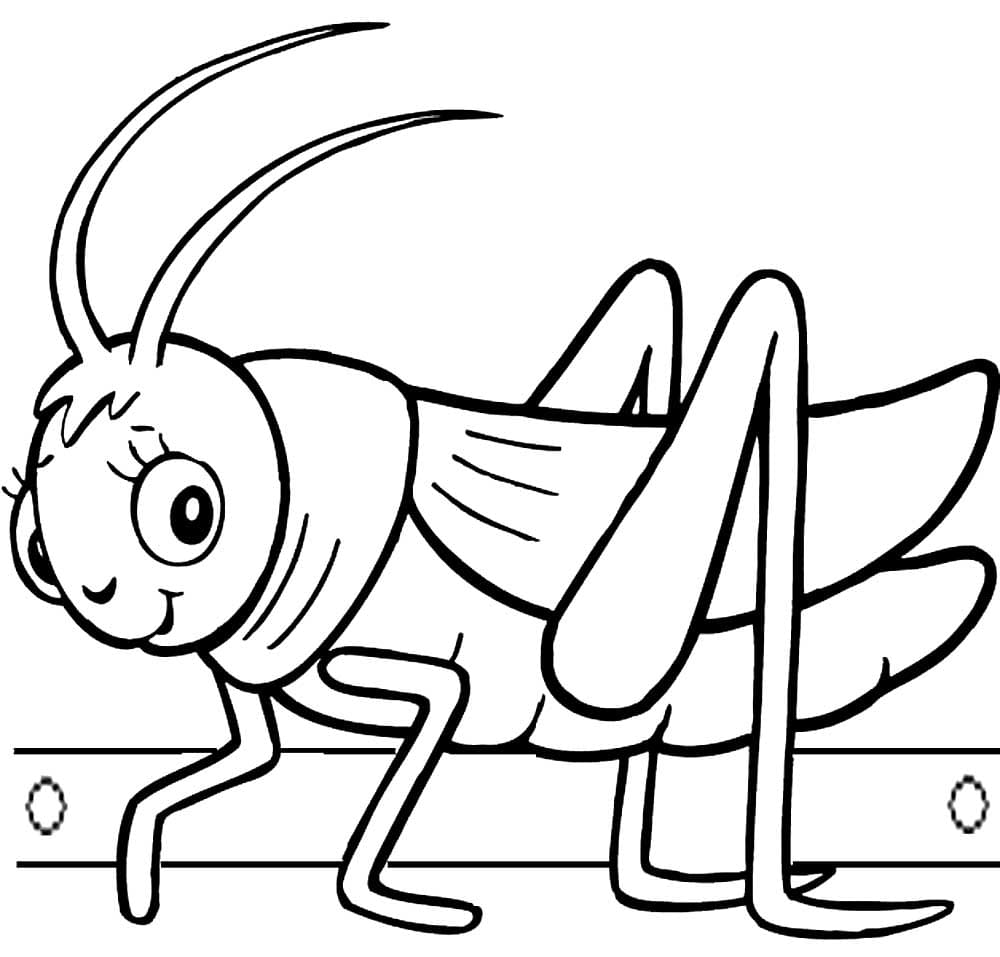 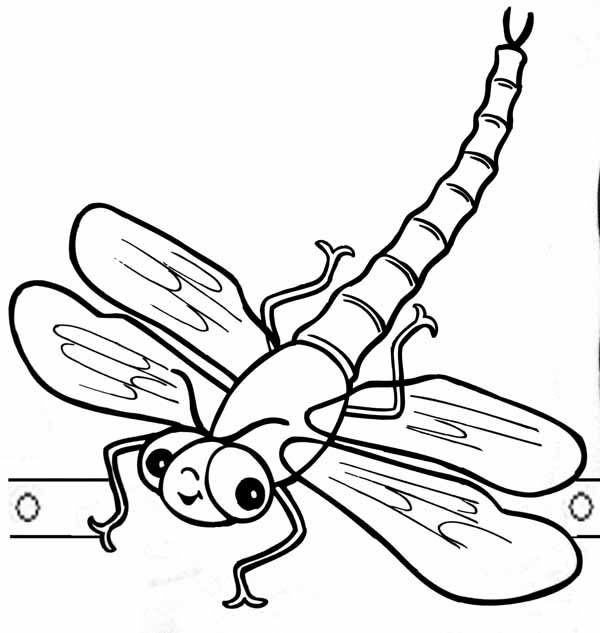 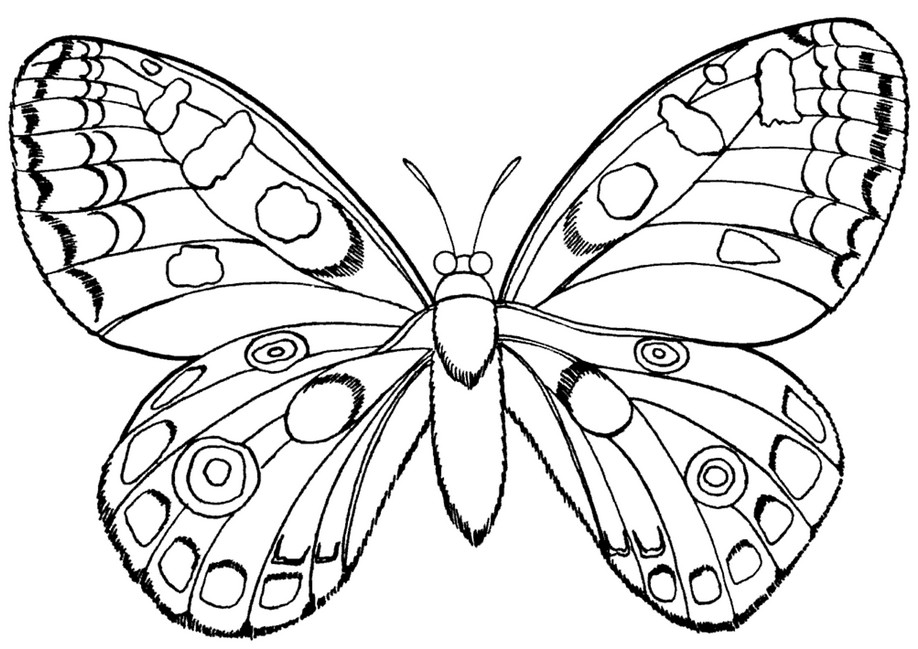 13. Сделать аппликацию/поделку из пластилина, картона на тему "Насекомые"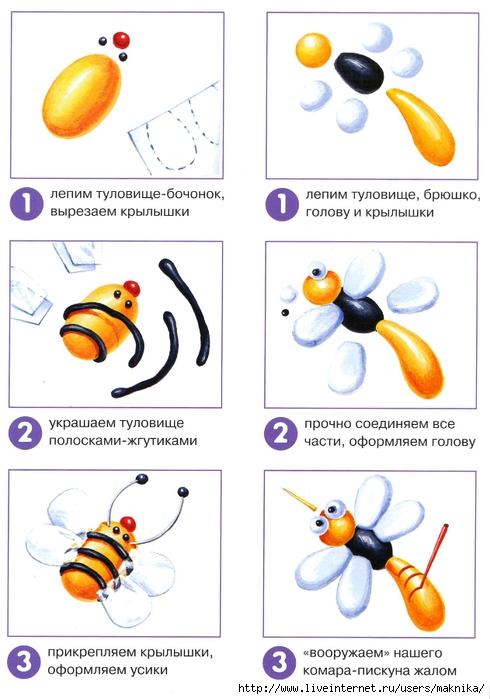 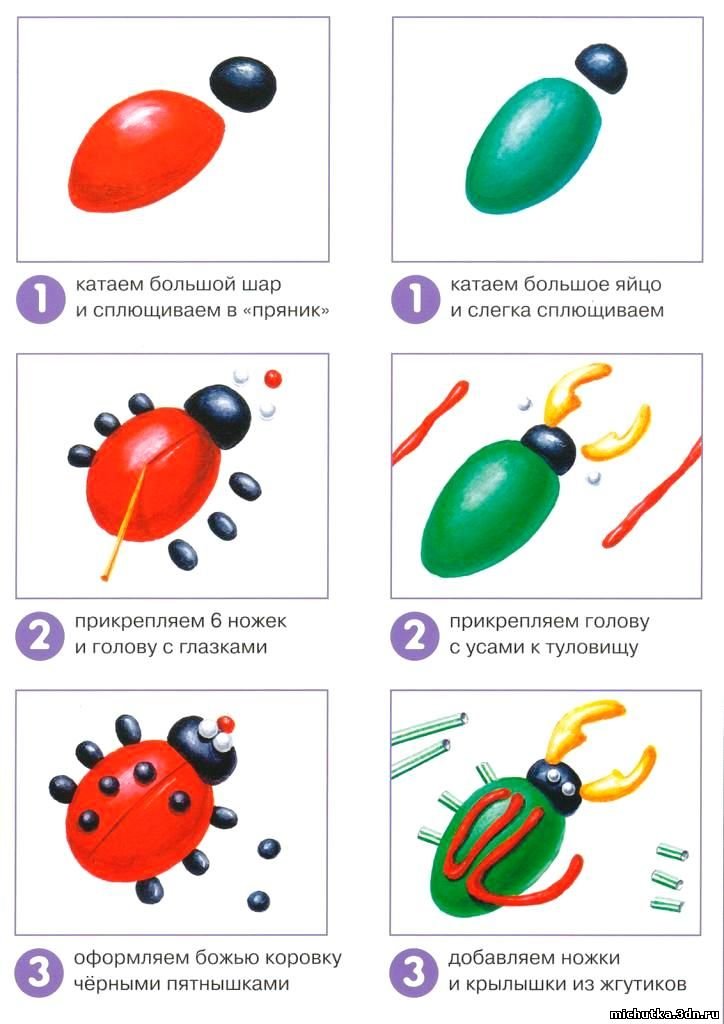 14. Чистоговорки «НАСЕКОМЫЕ»РЫ – РЫ – РЫ - зажужжали комарыРОВ – РОВ – РОВ - отгоняем комаровЗА – ЗА – ЗА - прилетела стрекозаОЗЫ – ОЗЫ – ОЗЫ – длиннокрылые стрекозыКИ – КИ – КИ - рогатые жукиКИ – КИ – КИ - ползают жукиВЯК – ВЯК – ВЯК - вот ползет червякЛА – ЛА – ЛА – на цветке сидит пчелаСА – СА – СА - полосатая осаСУ – СУ – СУ - не боимся мы осуВЕЙ – ВЕЙ – ВЕЙ - рыжий муравейОЛ – ОЛ – ОЛ – зеленый богомолАНЫ – АНЫ – АНЫ - большие тараканыЧИ – ЧИ – ЧИ – тараканы усачиТКЕ – ТКЕ – ТКЕ - бабочка на цветкеУХ – УХ – УХ - очень много мухУХА – УХА – УХА – прилетела мухаУХ – УХ – УХ – птицы ловят мухПЫ – ПЫ – ПЫ – забавные клопыНЕЧИК – НЕЧИК – НЕЧИК – зелененький кузнечик15. Мастер-класс "Бабочки" нетрадиционная техника рисования (штампование) https://youtu.be/ass6vrThQfc